FICHE DE RENSEIGNEMENTS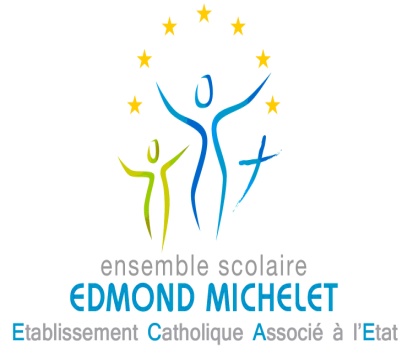 ECHANGEEnvoyée à la famille d’accueilENSEMBLE SCOLAIRE E.MICHELET de BRIVELYCEE BOHUSLAV BALBIN de HRADEC KRALOVEELEVENOM : ………………………PRENOM :……………………Classe…………….Adresse mail : ………………………………………@............................................Téléphone : …………………………………………...Date et lieu de naissance : . . / . . / . . . . , à …………………………………………Frères & Sœurs (Nombre et âge) : ………………………………………………………………………………………………………….Centres d’intérêt et distractions favorites : ………………………………………………………………………………………………………………………………………………………………………………………………………………………………………………………………………………………………Sports pratiqués : ……………………………………………………………………………………………………………………………Décrire votre personnalité en quelques mots : ………………………………………………………………………………………………………………………………………………………………………………………………………………………………………………..………………………………………………………………………………………………………………………………………………..PARENTS M. ,MME, …………………………………….…..……………………et……………………………………..…………………….…....Adresse(s) : …………………………………………………………………………………………………………................................................................................................................................................................................................................................................................Père : Profession : ………………………….. email : …………………………………………………………………………Téléphones : Portable : ………………………..Domicile : ………………………….Travail : ………………………………Mère : Profession : ………………………….. email :………………………………………………………………………….Téléphones : Portable : ………………………..Domicile : ………………………….Travail : ………………………………RENSEIGNEMENTS MEDICAUX : Problèmes concernant l’état de santé de l’enfant : ………………………………………………………………………………………….Est il allergique ?		 OUI 		NON		Si oui, à quoi ?..............................................................................................A-t-il un traitement médical régulier ou à prendre durant le séjour ? 		 OUI 		NONSi oui préciser : ………………………………………………………………………………………………………………………………NOM , adresse et numéro de téléphone du médecin traitant : …………………………………………………………………………………………………………………………………………………………………………………………………………………………..Merci de préciser avant le départ tout changementNOTRE-DAME – JEANNE D’ARCÉcoles – Collège3, rue Bernard Denoix  –  7, rue SoliersB.P. 559 – 19107 BRIVE CedexTél. : 05.55.17.61.70    Télécopie : 05.55.17.61.74www.edmichelet-brive.orgecrire@edmichelet-brive.orgBOSSUETÉcole – Collège – Lycée11, rue BossuetB.P. 559 – 19107 BRIVE CedexTél. : 05.55.86.74.00    Télécopie : 05.55.88.29.24